Todos los plazos son de cumplimiento obligatorio, de acuerdo con lo establecido en el artículo 47 de las NB-SABS. CONVOCATORIASe convoca a la presentación de propuestas para el siguiente proceso:CONVOCATORIASe convoca a la presentación de propuestas para el siguiente proceso:CONVOCATORIASe convoca a la presentación de propuestas para el siguiente proceso:CONVOCATORIASe convoca a la presentación de propuestas para el siguiente proceso:CONVOCATORIASe convoca a la presentación de propuestas para el siguiente proceso:CONVOCATORIASe convoca a la presentación de propuestas para el siguiente proceso:CONVOCATORIASe convoca a la presentación de propuestas para el siguiente proceso:CONVOCATORIASe convoca a la presentación de propuestas para el siguiente proceso:CONVOCATORIASe convoca a la presentación de propuestas para el siguiente proceso:CONVOCATORIASe convoca a la presentación de propuestas para el siguiente proceso:CONVOCATORIASe convoca a la presentación de propuestas para el siguiente proceso:CONVOCATORIASe convoca a la presentación de propuestas para el siguiente proceso:CONVOCATORIASe convoca a la presentación de propuestas para el siguiente proceso:CONVOCATORIASe convoca a la presentación de propuestas para el siguiente proceso:CONVOCATORIASe convoca a la presentación de propuestas para el siguiente proceso:CONVOCATORIASe convoca a la presentación de propuestas para el siguiente proceso:CONVOCATORIASe convoca a la presentación de propuestas para el siguiente proceso:CONVOCATORIASe convoca a la presentación de propuestas para el siguiente proceso:CONVOCATORIASe convoca a la presentación de propuestas para el siguiente proceso:CONVOCATORIASe convoca a la presentación de propuestas para el siguiente proceso:CONVOCATORIASe convoca a la presentación de propuestas para el siguiente proceso:CONVOCATORIASe convoca a la presentación de propuestas para el siguiente proceso:CONVOCATORIASe convoca a la presentación de propuestas para el siguiente proceso:CONVOCATORIASe convoca a la presentación de propuestas para el siguiente proceso:CONVOCATORIASe convoca a la presentación de propuestas para el siguiente proceso:CONVOCATORIASe convoca a la presentación de propuestas para el siguiente proceso:CONVOCATORIASe convoca a la presentación de propuestas para el siguiente proceso:CONVOCATORIASe convoca a la presentación de propuestas para el siguiente proceso:CONVOCATORIASe convoca a la presentación de propuestas para el siguiente proceso:CONVOCATORIASe convoca a la presentación de propuestas para el siguiente proceso:CONVOCATORIASe convoca a la presentación de propuestas para el siguiente proceso:CONVOCATORIASe convoca a la presentación de propuestas para el siguiente proceso:CONVOCATORIASe convoca a la presentación de propuestas para el siguiente proceso:CONVOCATORIASe convoca a la presentación de propuestas para el siguiente proceso:CONVOCATORIASe convoca a la presentación de propuestas para el siguiente proceso:CONVOCATORIASe convoca a la presentación de propuestas para el siguiente proceso:CONVOCATORIASe convoca a la presentación de propuestas para el siguiente proceso:CONVOCATORIASe convoca a la presentación de propuestas para el siguiente proceso:CONVOCATORIASe convoca a la presentación de propuestas para el siguiente proceso:CONVOCATORIASe convoca a la presentación de propuestas para el siguiente proceso:Entidad ConvocanteEntidad ConvocanteEntidad Convocante::BANCO CENTRAL DE BOLIVIABANCO CENTRAL DE BOLIVIABANCO CENTRAL DE BOLIVIABANCO CENTRAL DE BOLIVIABANCO CENTRAL DE BOLIVIABANCO CENTRAL DE BOLIVIABANCO CENTRAL DE BOLIVIABANCO CENTRAL DE BOLIVIABANCO CENTRAL DE BOLIVIABANCO CENTRAL DE BOLIVIABANCO CENTRAL DE BOLIVIABANCO CENTRAL DE BOLIVIABANCO CENTRAL DE BOLIVIABANCO CENTRAL DE BOLIVIABANCO CENTRAL DE BOLIVIABANCO CENTRAL DE BOLIVIABANCO CENTRAL DE BOLIVIABANCO CENTRAL DE BOLIVIABANCO CENTRAL DE BOLIVIABANCO CENTRAL DE BOLIVIABANCO CENTRAL DE BOLIVIABANCO CENTRAL DE BOLIVIABANCO CENTRAL DE BOLIVIABANCO CENTRAL DE BOLIVIABANCO CENTRAL DE BOLIVIABANCO CENTRAL DE BOLIVIABANCO CENTRAL DE BOLIVIABANCO CENTRAL DE BOLIVIABANCO CENTRAL DE BOLIVIABANCO CENTRAL DE BOLIVIABANCO CENTRAL DE BOLIVIABANCO CENTRAL DE BOLIVIABANCO CENTRAL DE BOLIVIAModalidad de ContrataciónModalidad de ContrataciónModalidad de Contratación::Apoyo Nacional a la Producción y EmpleoApoyo Nacional a la Producción y EmpleoApoyo Nacional a la Producción y EmpleoApoyo Nacional a la Producción y EmpleoApoyo Nacional a la Producción y EmpleoApoyo Nacional a la Producción y EmpleoApoyo Nacional a la Producción y EmpleoApoyo Nacional a la Producción y EmpleoApoyo Nacional a la Producción y EmpleoApoyo Nacional a la Producción y EmpleoApoyo Nacional a la Producción y EmpleoApoyo Nacional a la Producción y EmpleoApoyo Nacional a la Producción y EmpleoApoyo Nacional a la Producción y EmpleoApoyo Nacional a la Producción y EmpleoApoyo Nacional a la Producción y EmpleoApoyo Nacional a la Producción y EmpleoApoyo Nacional a la Producción y EmpleoApoyo Nacional a la Producción y EmpleoApoyo Nacional a la Producción y EmpleoApoyo Nacional a la Producción y EmpleoApoyo Nacional a la Producción y EmpleoApoyo Nacional a la Producción y EmpleoApoyo Nacional a la Producción y EmpleoApoyo Nacional a la Producción y EmpleoApoyo Nacional a la Producción y EmpleoApoyo Nacional a la Producción y EmpleoApoyo Nacional a la Producción y EmpleoApoyo Nacional a la Producción y EmpleoApoyo Nacional a la Producción y EmpleoApoyo Nacional a la Producción y EmpleoApoyo Nacional a la Producción y EmpleoApoyo Nacional a la Producción y EmpleoCUCECUCECUCE::Código interno que la entidad utiliza para Identificar al procesoCódigo interno que la entidad utiliza para Identificar al procesoCódigo interno que la entidad utiliza para Identificar al proceso::ANPE-P N° 064/2016-1CANPE-P N° 064/2016-1CANPE-P N° 064/2016-1CANPE-P N° 064/2016-1CANPE-P N° 064/2016-1CANPE-P N° 064/2016-1CANPE-P N° 064/2016-1CANPE-P N° 064/2016-1CANPE-P N° 064/2016-1CANPE-P N° 064/2016-1CANPE-P N° 064/2016-1CANPE-P N° 064/2016-1CANPE-P N° 064/2016-1CANPE-P N° 064/2016-1CANPE-P N° 064/2016-1CANPE-P N° 064/2016-1CANPE-P N° 064/2016-1CANPE-P N° 064/2016-1CANPE-P N° 064/2016-1CANPE-P N° 064/2016-1CANPE-P N° 064/2016-1CANPE-P N° 064/2016-1CANPE-P N° 064/2016-1CANPE-P N° 064/2016-1CANPE-P N° 064/2016-1CANPE-P N° 064/2016-1CANPE-P N° 064/2016-1CANPE-P N° 064/2016-1CANPE-P N° 064/2016-1CANPE-P N° 064/2016-1CANPE-P N° 064/2016-1CANPE-P N° 064/2016-1CANPE-P N° 064/2016-1CObjeto de la contrataciónObjeto de la contrataciónObjeto de la contratación::OBRA DE MEJORAMIENTO ELÉCTRICO E ILUMINACIÓN PARA EL PISO 11 DEL EDIFICIO BCBOBRA DE MEJORAMIENTO ELÉCTRICO E ILUMINACIÓN PARA EL PISO 11 DEL EDIFICIO BCBOBRA DE MEJORAMIENTO ELÉCTRICO E ILUMINACIÓN PARA EL PISO 11 DEL EDIFICIO BCBOBRA DE MEJORAMIENTO ELÉCTRICO E ILUMINACIÓN PARA EL PISO 11 DEL EDIFICIO BCBOBRA DE MEJORAMIENTO ELÉCTRICO E ILUMINACIÓN PARA EL PISO 11 DEL EDIFICIO BCBOBRA DE MEJORAMIENTO ELÉCTRICO E ILUMINACIÓN PARA EL PISO 11 DEL EDIFICIO BCBOBRA DE MEJORAMIENTO ELÉCTRICO E ILUMINACIÓN PARA EL PISO 11 DEL EDIFICIO BCBOBRA DE MEJORAMIENTO ELÉCTRICO E ILUMINACIÓN PARA EL PISO 11 DEL EDIFICIO BCBOBRA DE MEJORAMIENTO ELÉCTRICO E ILUMINACIÓN PARA EL PISO 11 DEL EDIFICIO BCBOBRA DE MEJORAMIENTO ELÉCTRICO E ILUMINACIÓN PARA EL PISO 11 DEL EDIFICIO BCBOBRA DE MEJORAMIENTO ELÉCTRICO E ILUMINACIÓN PARA EL PISO 11 DEL EDIFICIO BCBOBRA DE MEJORAMIENTO ELÉCTRICO E ILUMINACIÓN PARA EL PISO 11 DEL EDIFICIO BCBOBRA DE MEJORAMIENTO ELÉCTRICO E ILUMINACIÓN PARA EL PISO 11 DEL EDIFICIO BCBOBRA DE MEJORAMIENTO ELÉCTRICO E ILUMINACIÓN PARA EL PISO 11 DEL EDIFICIO BCBOBRA DE MEJORAMIENTO ELÉCTRICO E ILUMINACIÓN PARA EL PISO 11 DEL EDIFICIO BCBOBRA DE MEJORAMIENTO ELÉCTRICO E ILUMINACIÓN PARA EL PISO 11 DEL EDIFICIO BCBOBRA DE MEJORAMIENTO ELÉCTRICO E ILUMINACIÓN PARA EL PISO 11 DEL EDIFICIO BCBOBRA DE MEJORAMIENTO ELÉCTRICO E ILUMINACIÓN PARA EL PISO 11 DEL EDIFICIO BCBOBRA DE MEJORAMIENTO ELÉCTRICO E ILUMINACIÓN PARA EL PISO 11 DEL EDIFICIO BCBOBRA DE MEJORAMIENTO ELÉCTRICO E ILUMINACIÓN PARA EL PISO 11 DEL EDIFICIO BCBOBRA DE MEJORAMIENTO ELÉCTRICO E ILUMINACIÓN PARA EL PISO 11 DEL EDIFICIO BCBOBRA DE MEJORAMIENTO ELÉCTRICO E ILUMINACIÓN PARA EL PISO 11 DEL EDIFICIO BCBOBRA DE MEJORAMIENTO ELÉCTRICO E ILUMINACIÓN PARA EL PISO 11 DEL EDIFICIO BCBOBRA DE MEJORAMIENTO ELÉCTRICO E ILUMINACIÓN PARA EL PISO 11 DEL EDIFICIO BCBOBRA DE MEJORAMIENTO ELÉCTRICO E ILUMINACIÓN PARA EL PISO 11 DEL EDIFICIO BCBOBRA DE MEJORAMIENTO ELÉCTRICO E ILUMINACIÓN PARA EL PISO 11 DEL EDIFICIO BCBOBRA DE MEJORAMIENTO ELÉCTRICO E ILUMINACIÓN PARA EL PISO 11 DEL EDIFICIO BCBOBRA DE MEJORAMIENTO ELÉCTRICO E ILUMINACIÓN PARA EL PISO 11 DEL EDIFICIO BCBOBRA DE MEJORAMIENTO ELÉCTRICO E ILUMINACIÓN PARA EL PISO 11 DEL EDIFICIO BCBOBRA DE MEJORAMIENTO ELÉCTRICO E ILUMINACIÓN PARA EL PISO 11 DEL EDIFICIO BCBOBRA DE MEJORAMIENTO ELÉCTRICO E ILUMINACIÓN PARA EL PISO 11 DEL EDIFICIO BCBOBRA DE MEJORAMIENTO ELÉCTRICO E ILUMINACIÓN PARA EL PISO 11 DEL EDIFICIO BCBOBRA DE MEJORAMIENTO ELÉCTRICO E ILUMINACIÓN PARA EL PISO 11 DEL EDIFICIO BCBMétodo de Selección y AdjudicaciónMétodo de Selección y AdjudicaciónMétodo de Selección y Adjudicación::a) Calidad, Propuesta Técnica y Costoa) Calidad, Propuesta Técnica y Costoa) Calidad, Propuesta Técnica y Costoa) Calidad, Propuesta Técnica y Costoa) Calidad, Propuesta Técnica y Costoa) Calidad, Propuesta Técnica y Costoa) Calidad, Propuesta Técnica y Costoa) Calidad, Propuesta Técnica y Costoa) Calidad, Propuesta Técnica y Costoa) Calidad, Propuesta Técnica y Costob) Calidad b) Calidad b) Calidad b) Calidad b) Calidad b) Calidad b) Calidad Xc) Precio Evaluado Más Bajoc) Precio Evaluado Más Bajoc) Precio Evaluado Más Bajoc) Precio Evaluado Más Bajoc) Precio Evaluado Más Bajoc) Precio Evaluado Más Bajoc) Precio Evaluado Más Bajoc) Precio Evaluado Más Bajoc) Precio Evaluado Más Bajoc) Precio Evaluado Más Bajoc) Precio Evaluado Más Bajoc) Precio Evaluado Más BajoForma de AdjudicaciónForma de AdjudicaciónForma de Adjudicación::Por el TotalPor el TotalPor el TotalPor el TotalPor el TotalPor el TotalPor el TotalPor el TotalPor el TotalPor el TotalPor el TotalPor el TotalPor el TotalPor el TotalPor el TotalPor el TotalPor el TotalPor el TotalPor el TotalPor el TotalPor el TotalPor el TotalPor el TotalPor el TotalPor el TotalPor el TotalPor el TotalPor el TotalPor el TotalPor el TotalPor el TotalPor el TotalPor el TotalPrecio ReferencialPrecio ReferencialPrecio Referencial::Bs142,430.94 (Ciento cuarenta y dos mil, cuatrocientos treinta 94/100 Bolivianos)Bs142,430.94 (Ciento cuarenta y dos mil, cuatrocientos treinta 94/100 Bolivianos)Bs142,430.94 (Ciento cuarenta y dos mil, cuatrocientos treinta 94/100 Bolivianos)Bs142,430.94 (Ciento cuarenta y dos mil, cuatrocientos treinta 94/100 Bolivianos)Bs142,430.94 (Ciento cuarenta y dos mil, cuatrocientos treinta 94/100 Bolivianos)Bs142,430.94 (Ciento cuarenta y dos mil, cuatrocientos treinta 94/100 Bolivianos)Bs142,430.94 (Ciento cuarenta y dos mil, cuatrocientos treinta 94/100 Bolivianos)Bs142,430.94 (Ciento cuarenta y dos mil, cuatrocientos treinta 94/100 Bolivianos)Bs142,430.94 (Ciento cuarenta y dos mil, cuatrocientos treinta 94/100 Bolivianos)Bs142,430.94 (Ciento cuarenta y dos mil, cuatrocientos treinta 94/100 Bolivianos)Bs142,430.94 (Ciento cuarenta y dos mil, cuatrocientos treinta 94/100 Bolivianos)Bs142,430.94 (Ciento cuarenta y dos mil, cuatrocientos treinta 94/100 Bolivianos)Bs142,430.94 (Ciento cuarenta y dos mil, cuatrocientos treinta 94/100 Bolivianos)Bs142,430.94 (Ciento cuarenta y dos mil, cuatrocientos treinta 94/100 Bolivianos)Bs142,430.94 (Ciento cuarenta y dos mil, cuatrocientos treinta 94/100 Bolivianos)Bs142,430.94 (Ciento cuarenta y dos mil, cuatrocientos treinta 94/100 Bolivianos)Bs142,430.94 (Ciento cuarenta y dos mil, cuatrocientos treinta 94/100 Bolivianos)Bs142,430.94 (Ciento cuarenta y dos mil, cuatrocientos treinta 94/100 Bolivianos)Bs142,430.94 (Ciento cuarenta y dos mil, cuatrocientos treinta 94/100 Bolivianos)Bs142,430.94 (Ciento cuarenta y dos mil, cuatrocientos treinta 94/100 Bolivianos)Bs142,430.94 (Ciento cuarenta y dos mil, cuatrocientos treinta 94/100 Bolivianos)Bs142,430.94 (Ciento cuarenta y dos mil, cuatrocientos treinta 94/100 Bolivianos)Bs142,430.94 (Ciento cuarenta y dos mil, cuatrocientos treinta 94/100 Bolivianos)Bs142,430.94 (Ciento cuarenta y dos mil, cuatrocientos treinta 94/100 Bolivianos)Bs142,430.94 (Ciento cuarenta y dos mil, cuatrocientos treinta 94/100 Bolivianos)Bs142,430.94 (Ciento cuarenta y dos mil, cuatrocientos treinta 94/100 Bolivianos)Bs142,430.94 (Ciento cuarenta y dos mil, cuatrocientos treinta 94/100 Bolivianos)Bs142,430.94 (Ciento cuarenta y dos mil, cuatrocientos treinta 94/100 Bolivianos)Bs142,430.94 (Ciento cuarenta y dos mil, cuatrocientos treinta 94/100 Bolivianos)Bs142,430.94 (Ciento cuarenta y dos mil, cuatrocientos treinta 94/100 Bolivianos)Bs142,430.94 (Ciento cuarenta y dos mil, cuatrocientos treinta 94/100 Bolivianos)Bs142,430.94 (Ciento cuarenta y dos mil, cuatrocientos treinta 94/100 Bolivianos)Bs142,430.94 (Ciento cuarenta y dos mil, cuatrocientos treinta 94/100 Bolivianos)La contratación se formalizará medianteLa contratación se formalizará medianteLa contratación se formalizará mediante::ContratoContratoContratoContratoContratoContratoContratoContratoContratoContratoContratoContratoContratoContratoContratoContratoContratoContratoContratoContratoContratoContratoContratoContratoContratoContratoContratoContratoContratoContratoContratoContratoContratoGarantía de Cumplimiento de ContratoGarantía de Cumplimiento de ContratoGarantía de Cumplimiento de Contrato::El proponente adjudicado deberá constituir la garantía del cumplimiento de contrato o solicitar la retención del 7% en caso de pagos parciales. El proponente adjudicado deberá constituir la garantía del cumplimiento de contrato o solicitar la retención del 7% en caso de pagos parciales. El proponente adjudicado deberá constituir la garantía del cumplimiento de contrato o solicitar la retención del 7% en caso de pagos parciales. El proponente adjudicado deberá constituir la garantía del cumplimiento de contrato o solicitar la retención del 7% en caso de pagos parciales. El proponente adjudicado deberá constituir la garantía del cumplimiento de contrato o solicitar la retención del 7% en caso de pagos parciales. El proponente adjudicado deberá constituir la garantía del cumplimiento de contrato o solicitar la retención del 7% en caso de pagos parciales. El proponente adjudicado deberá constituir la garantía del cumplimiento de contrato o solicitar la retención del 7% en caso de pagos parciales. El proponente adjudicado deberá constituir la garantía del cumplimiento de contrato o solicitar la retención del 7% en caso de pagos parciales. El proponente adjudicado deberá constituir la garantía del cumplimiento de contrato o solicitar la retención del 7% en caso de pagos parciales. El proponente adjudicado deberá constituir la garantía del cumplimiento de contrato o solicitar la retención del 7% en caso de pagos parciales. El proponente adjudicado deberá constituir la garantía del cumplimiento de contrato o solicitar la retención del 7% en caso de pagos parciales. El proponente adjudicado deberá constituir la garantía del cumplimiento de contrato o solicitar la retención del 7% en caso de pagos parciales. El proponente adjudicado deberá constituir la garantía del cumplimiento de contrato o solicitar la retención del 7% en caso de pagos parciales. El proponente adjudicado deberá constituir la garantía del cumplimiento de contrato o solicitar la retención del 7% en caso de pagos parciales. El proponente adjudicado deberá constituir la garantía del cumplimiento de contrato o solicitar la retención del 7% en caso de pagos parciales. El proponente adjudicado deberá constituir la garantía del cumplimiento de contrato o solicitar la retención del 7% en caso de pagos parciales. El proponente adjudicado deberá constituir la garantía del cumplimiento de contrato o solicitar la retención del 7% en caso de pagos parciales. El proponente adjudicado deberá constituir la garantía del cumplimiento de contrato o solicitar la retención del 7% en caso de pagos parciales. El proponente adjudicado deberá constituir la garantía del cumplimiento de contrato o solicitar la retención del 7% en caso de pagos parciales. El proponente adjudicado deberá constituir la garantía del cumplimiento de contrato o solicitar la retención del 7% en caso de pagos parciales. El proponente adjudicado deberá constituir la garantía del cumplimiento de contrato o solicitar la retención del 7% en caso de pagos parciales. El proponente adjudicado deberá constituir la garantía del cumplimiento de contrato o solicitar la retención del 7% en caso de pagos parciales. El proponente adjudicado deberá constituir la garantía del cumplimiento de contrato o solicitar la retención del 7% en caso de pagos parciales. El proponente adjudicado deberá constituir la garantía del cumplimiento de contrato o solicitar la retención del 7% en caso de pagos parciales. El proponente adjudicado deberá constituir la garantía del cumplimiento de contrato o solicitar la retención del 7% en caso de pagos parciales. El proponente adjudicado deberá constituir la garantía del cumplimiento de contrato o solicitar la retención del 7% en caso de pagos parciales. El proponente adjudicado deberá constituir la garantía del cumplimiento de contrato o solicitar la retención del 7% en caso de pagos parciales. El proponente adjudicado deberá constituir la garantía del cumplimiento de contrato o solicitar la retención del 7% en caso de pagos parciales. El proponente adjudicado deberá constituir la garantía del cumplimiento de contrato o solicitar la retención del 7% en caso de pagos parciales. El proponente adjudicado deberá constituir la garantía del cumplimiento de contrato o solicitar la retención del 7% en caso de pagos parciales. El proponente adjudicado deberá constituir la garantía del cumplimiento de contrato o solicitar la retención del 7% en caso de pagos parciales. El proponente adjudicado deberá constituir la garantía del cumplimiento de contrato o solicitar la retención del 7% en caso de pagos parciales. El proponente adjudicado deberá constituir la garantía del cumplimiento de contrato o solicitar la retención del 7% en caso de pagos parciales. Garantía Adicional a la de Cumplimiento de ContratoGarantía Adicional a la de Cumplimiento de ContratoGarantía Adicional a la de Cumplimiento de Contrato::El proponente adjudicado, cuya propuesta económica esté por debajo del ochenta y cinco por ciento (85%) del Precio Referencial, deberá presentar una Garantía Adicional a la de Cumplimiento de Contrato, equivalente a la diferencia entre el ochenta y cinco por ciento (85%) del Precio Referencial y el valor de su propuesta económica.El proponente adjudicado, cuya propuesta económica esté por debajo del ochenta y cinco por ciento (85%) del Precio Referencial, deberá presentar una Garantía Adicional a la de Cumplimiento de Contrato, equivalente a la diferencia entre el ochenta y cinco por ciento (85%) del Precio Referencial y el valor de su propuesta económica.El proponente adjudicado, cuya propuesta económica esté por debajo del ochenta y cinco por ciento (85%) del Precio Referencial, deberá presentar una Garantía Adicional a la de Cumplimiento de Contrato, equivalente a la diferencia entre el ochenta y cinco por ciento (85%) del Precio Referencial y el valor de su propuesta económica.El proponente adjudicado, cuya propuesta económica esté por debajo del ochenta y cinco por ciento (85%) del Precio Referencial, deberá presentar una Garantía Adicional a la de Cumplimiento de Contrato, equivalente a la diferencia entre el ochenta y cinco por ciento (85%) del Precio Referencial y el valor de su propuesta económica.El proponente adjudicado, cuya propuesta económica esté por debajo del ochenta y cinco por ciento (85%) del Precio Referencial, deberá presentar una Garantía Adicional a la de Cumplimiento de Contrato, equivalente a la diferencia entre el ochenta y cinco por ciento (85%) del Precio Referencial y el valor de su propuesta económica.El proponente adjudicado, cuya propuesta económica esté por debajo del ochenta y cinco por ciento (85%) del Precio Referencial, deberá presentar una Garantía Adicional a la de Cumplimiento de Contrato, equivalente a la diferencia entre el ochenta y cinco por ciento (85%) del Precio Referencial y el valor de su propuesta económica.El proponente adjudicado, cuya propuesta económica esté por debajo del ochenta y cinco por ciento (85%) del Precio Referencial, deberá presentar una Garantía Adicional a la de Cumplimiento de Contrato, equivalente a la diferencia entre el ochenta y cinco por ciento (85%) del Precio Referencial y el valor de su propuesta económica.El proponente adjudicado, cuya propuesta económica esté por debajo del ochenta y cinco por ciento (85%) del Precio Referencial, deberá presentar una Garantía Adicional a la de Cumplimiento de Contrato, equivalente a la diferencia entre el ochenta y cinco por ciento (85%) del Precio Referencial y el valor de su propuesta económica.El proponente adjudicado, cuya propuesta económica esté por debajo del ochenta y cinco por ciento (85%) del Precio Referencial, deberá presentar una Garantía Adicional a la de Cumplimiento de Contrato, equivalente a la diferencia entre el ochenta y cinco por ciento (85%) del Precio Referencial y el valor de su propuesta económica.El proponente adjudicado, cuya propuesta económica esté por debajo del ochenta y cinco por ciento (85%) del Precio Referencial, deberá presentar una Garantía Adicional a la de Cumplimiento de Contrato, equivalente a la diferencia entre el ochenta y cinco por ciento (85%) del Precio Referencial y el valor de su propuesta económica.El proponente adjudicado, cuya propuesta económica esté por debajo del ochenta y cinco por ciento (85%) del Precio Referencial, deberá presentar una Garantía Adicional a la de Cumplimiento de Contrato, equivalente a la diferencia entre el ochenta y cinco por ciento (85%) del Precio Referencial y el valor de su propuesta económica.El proponente adjudicado, cuya propuesta económica esté por debajo del ochenta y cinco por ciento (85%) del Precio Referencial, deberá presentar una Garantía Adicional a la de Cumplimiento de Contrato, equivalente a la diferencia entre el ochenta y cinco por ciento (85%) del Precio Referencial y el valor de su propuesta económica.El proponente adjudicado, cuya propuesta económica esté por debajo del ochenta y cinco por ciento (85%) del Precio Referencial, deberá presentar una Garantía Adicional a la de Cumplimiento de Contrato, equivalente a la diferencia entre el ochenta y cinco por ciento (85%) del Precio Referencial y el valor de su propuesta económica.El proponente adjudicado, cuya propuesta económica esté por debajo del ochenta y cinco por ciento (85%) del Precio Referencial, deberá presentar una Garantía Adicional a la de Cumplimiento de Contrato, equivalente a la diferencia entre el ochenta y cinco por ciento (85%) del Precio Referencial y el valor de su propuesta económica.El proponente adjudicado, cuya propuesta económica esté por debajo del ochenta y cinco por ciento (85%) del Precio Referencial, deberá presentar una Garantía Adicional a la de Cumplimiento de Contrato, equivalente a la diferencia entre el ochenta y cinco por ciento (85%) del Precio Referencial y el valor de su propuesta económica.El proponente adjudicado, cuya propuesta económica esté por debajo del ochenta y cinco por ciento (85%) del Precio Referencial, deberá presentar una Garantía Adicional a la de Cumplimiento de Contrato, equivalente a la diferencia entre el ochenta y cinco por ciento (85%) del Precio Referencial y el valor de su propuesta económica.El proponente adjudicado, cuya propuesta económica esté por debajo del ochenta y cinco por ciento (85%) del Precio Referencial, deberá presentar una Garantía Adicional a la de Cumplimiento de Contrato, equivalente a la diferencia entre el ochenta y cinco por ciento (85%) del Precio Referencial y el valor de su propuesta económica.El proponente adjudicado, cuya propuesta económica esté por debajo del ochenta y cinco por ciento (85%) del Precio Referencial, deberá presentar una Garantía Adicional a la de Cumplimiento de Contrato, equivalente a la diferencia entre el ochenta y cinco por ciento (85%) del Precio Referencial y el valor de su propuesta económica.El proponente adjudicado, cuya propuesta económica esté por debajo del ochenta y cinco por ciento (85%) del Precio Referencial, deberá presentar una Garantía Adicional a la de Cumplimiento de Contrato, equivalente a la diferencia entre el ochenta y cinco por ciento (85%) del Precio Referencial y el valor de su propuesta económica.El proponente adjudicado, cuya propuesta económica esté por debajo del ochenta y cinco por ciento (85%) del Precio Referencial, deberá presentar una Garantía Adicional a la de Cumplimiento de Contrato, equivalente a la diferencia entre el ochenta y cinco por ciento (85%) del Precio Referencial y el valor de su propuesta económica.El proponente adjudicado, cuya propuesta económica esté por debajo del ochenta y cinco por ciento (85%) del Precio Referencial, deberá presentar una Garantía Adicional a la de Cumplimiento de Contrato, equivalente a la diferencia entre el ochenta y cinco por ciento (85%) del Precio Referencial y el valor de su propuesta económica.El proponente adjudicado, cuya propuesta económica esté por debajo del ochenta y cinco por ciento (85%) del Precio Referencial, deberá presentar una Garantía Adicional a la de Cumplimiento de Contrato, equivalente a la diferencia entre el ochenta y cinco por ciento (85%) del Precio Referencial y el valor de su propuesta económica.El proponente adjudicado, cuya propuesta económica esté por debajo del ochenta y cinco por ciento (85%) del Precio Referencial, deberá presentar una Garantía Adicional a la de Cumplimiento de Contrato, equivalente a la diferencia entre el ochenta y cinco por ciento (85%) del Precio Referencial y el valor de su propuesta económica.El proponente adjudicado, cuya propuesta económica esté por debajo del ochenta y cinco por ciento (85%) del Precio Referencial, deberá presentar una Garantía Adicional a la de Cumplimiento de Contrato, equivalente a la diferencia entre el ochenta y cinco por ciento (85%) del Precio Referencial y el valor de su propuesta económica.El proponente adjudicado, cuya propuesta económica esté por debajo del ochenta y cinco por ciento (85%) del Precio Referencial, deberá presentar una Garantía Adicional a la de Cumplimiento de Contrato, equivalente a la diferencia entre el ochenta y cinco por ciento (85%) del Precio Referencial y el valor de su propuesta económica.El proponente adjudicado, cuya propuesta económica esté por debajo del ochenta y cinco por ciento (85%) del Precio Referencial, deberá presentar una Garantía Adicional a la de Cumplimiento de Contrato, equivalente a la diferencia entre el ochenta y cinco por ciento (85%) del Precio Referencial y el valor de su propuesta económica.El proponente adjudicado, cuya propuesta económica esté por debajo del ochenta y cinco por ciento (85%) del Precio Referencial, deberá presentar una Garantía Adicional a la de Cumplimiento de Contrato, equivalente a la diferencia entre el ochenta y cinco por ciento (85%) del Precio Referencial y el valor de su propuesta económica.El proponente adjudicado, cuya propuesta económica esté por debajo del ochenta y cinco por ciento (85%) del Precio Referencial, deberá presentar una Garantía Adicional a la de Cumplimiento de Contrato, equivalente a la diferencia entre el ochenta y cinco por ciento (85%) del Precio Referencial y el valor de su propuesta económica.El proponente adjudicado, cuya propuesta económica esté por debajo del ochenta y cinco por ciento (85%) del Precio Referencial, deberá presentar una Garantía Adicional a la de Cumplimiento de Contrato, equivalente a la diferencia entre el ochenta y cinco por ciento (85%) del Precio Referencial y el valor de su propuesta económica.El proponente adjudicado, cuya propuesta económica esté por debajo del ochenta y cinco por ciento (85%) del Precio Referencial, deberá presentar una Garantía Adicional a la de Cumplimiento de Contrato, equivalente a la diferencia entre el ochenta y cinco por ciento (85%) del Precio Referencial y el valor de su propuesta económica.El proponente adjudicado, cuya propuesta económica esté por debajo del ochenta y cinco por ciento (85%) del Precio Referencial, deberá presentar una Garantía Adicional a la de Cumplimiento de Contrato, equivalente a la diferencia entre el ochenta y cinco por ciento (85%) del Precio Referencial y el valor de su propuesta económica.El proponente adjudicado, cuya propuesta económica esté por debajo del ochenta y cinco por ciento (85%) del Precio Referencial, deberá presentar una Garantía Adicional a la de Cumplimiento de Contrato, equivalente a la diferencia entre el ochenta y cinco por ciento (85%) del Precio Referencial y el valor de su propuesta económica.El proponente adjudicado, cuya propuesta económica esté por debajo del ochenta y cinco por ciento (85%) del Precio Referencial, deberá presentar una Garantía Adicional a la de Cumplimiento de Contrato, equivalente a la diferencia entre el ochenta y cinco por ciento (85%) del Precio Referencial y el valor de su propuesta económica.Organismo FinanciadorOrganismo FinanciadorOrganismo Financiador::Nombre del Organismo FinanciadorNombre del Organismo FinanciadorNombre del Organismo FinanciadorNombre del Organismo FinanciadorNombre del Organismo FinanciadorNombre del Organismo FinanciadorNombre del Organismo FinanciadorNombre del Organismo FinanciadorNombre del Organismo FinanciadorNombre del Organismo FinanciadorNombre del Organismo FinanciadorNombre del Organismo FinanciadorNombre del Organismo FinanciadorNombre del Organismo FinanciadorNombre del Organismo FinanciadorNombre del Organismo FinanciadorNombre del Organismo FinanciadorNombre del Organismo FinanciadorNombre del Organismo Financiador% de Financiamiento% de Financiamiento% de Financiamiento% de Financiamiento% de Financiamiento% de Financiamiento% de Financiamiento% de Financiamiento% de Financiamiento(de acuerdo al clasificador vigente)(de acuerdo al clasificador vigente)(de acuerdo al clasificador vigente)(de acuerdo al clasificador vigente)(de acuerdo al clasificador vigente)(de acuerdo al clasificador vigente)(de acuerdo al clasificador vigente)(de acuerdo al clasificador vigente)(de acuerdo al clasificador vigente)(de acuerdo al clasificador vigente)(de acuerdo al clasificador vigente)(de acuerdo al clasificador vigente)(de acuerdo al clasificador vigente)(de acuerdo al clasificador vigente)(de acuerdo al clasificador vigente)(de acuerdo al clasificador vigente)(de acuerdo al clasificador vigente)(de acuerdo al clasificador vigente)(de acuerdo al clasificador vigente)Recursos propiosRecursos propiosRecursos propiosRecursos propiosRecursos propiosRecursos propiosRecursos propiosRecursos propiosRecursos propiosRecursos propiosRecursos propiosRecursos propiosRecursos propiosRecursos propiosRecursos propiosRecursos propiosRecursos propiosRecursos propiosRecursos propios100100100100100100100100100Plazo previsto para la ejecución de obraPlazo previsto para la ejecución de obraPlazo previsto para la ejecución de obra::15 días calendario, computables desde la fecha establecida en la Orden de Proceder15 días calendario, computables desde la fecha establecida en la Orden de Proceder15 días calendario, computables desde la fecha establecida en la Orden de Proceder15 días calendario, computables desde la fecha establecida en la Orden de Proceder15 días calendario, computables desde la fecha establecida en la Orden de Proceder15 días calendario, computables desde la fecha establecida en la Orden de Proceder15 días calendario, computables desde la fecha establecida en la Orden de Proceder15 días calendario, computables desde la fecha establecida en la Orden de Proceder15 días calendario, computables desde la fecha establecida en la Orden de Proceder15 días calendario, computables desde la fecha establecida en la Orden de Proceder15 días calendario, computables desde la fecha establecida en la Orden de Proceder15 días calendario, computables desde la fecha establecida en la Orden de Proceder15 días calendario, computables desde la fecha establecida en la Orden de Proceder15 días calendario, computables desde la fecha establecida en la Orden de Proceder15 días calendario, computables desde la fecha establecida en la Orden de Proceder15 días calendario, computables desde la fecha establecida en la Orden de Proceder15 días calendario, computables desde la fecha establecida en la Orden de Proceder15 días calendario, computables desde la fecha establecida en la Orden de Proceder15 días calendario, computables desde la fecha establecida en la Orden de Proceder15 días calendario, computables desde la fecha establecida en la Orden de Proceder15 días calendario, computables desde la fecha establecida en la Orden de Proceder15 días calendario, computables desde la fecha establecida en la Orden de Proceder15 días calendario, computables desde la fecha establecida en la Orden de Proceder15 días calendario, computables desde la fecha establecida en la Orden de Proceder15 días calendario, computables desde la fecha establecida en la Orden de Proceder15 días calendario, computables desde la fecha establecida en la Orden de Proceder15 días calendario, computables desde la fecha establecida en la Orden de Proceder15 días calendario, computables desde la fecha establecida en la Orden de Proceder15 días calendario, computables desde la fecha establecida en la Orden de Proceder15 días calendario, computables desde la fecha establecida en la Orden de Proceder15 días calendario, computables desde la fecha establecida en la Orden de Proceder15 días calendario, computables desde la fecha establecida en la Orden de Proceder15 días calendario, computables desde la fecha establecida en la Orden de ProcederSeñalar para cuando es el requerimiento de la obraSeñalar para cuando es el requerimiento de la obraSeñalar para cuando es el requerimiento de la obraXXXXPara la gestión en cursoPara la gestión en cursoPara la gestión en cursoPara la gestión en cursoPara la gestión en cursoPara la gestión en cursoPara la gestión en cursoPara la gestión en cursoPara la gestión en cursoPara la gestión en cursoPara la gestión en cursoPara la gestión en cursoPara la gestión en cursoPara la gestión en cursoPara la gestión en cursoPara la gestión en cursoPara la gestión en cursoPara la gestión en cursoPara la gestión en cursoPara la gestión en cursoPara la gestión en cursoPara la gestión en cursoPara la gestión en cursoPara la gestión en cursoPara la gestión en cursoPara la gestión en cursoPara la gestión en cursoPara la gestión en cursoPara la gestión en cursoSeñalar para cuando es el requerimiento de la obraSeñalar para cuando es el requerimiento de la obraSeñalar para cuando es el requerimiento de la obraSeñalar para cuando es el requerimiento de la obraSeñalar para cuando es el requerimiento de la obraSeñalar para cuando es el requerimiento de la obraPara la próxima gestión (el proceso se  iniciará una vez aprobado el presupuesto de la siguiente gestión)Para la próxima gestión (el proceso se  iniciará una vez aprobado el presupuesto de la siguiente gestión)Para la próxima gestión (el proceso se  iniciará una vez aprobado el presupuesto de la siguiente gestión)Para la próxima gestión (el proceso se  iniciará una vez aprobado el presupuesto de la siguiente gestión)Para la próxima gestión (el proceso se  iniciará una vez aprobado el presupuesto de la siguiente gestión)Para la próxima gestión (el proceso se  iniciará una vez aprobado el presupuesto de la siguiente gestión)Para la próxima gestión (el proceso se  iniciará una vez aprobado el presupuesto de la siguiente gestión)Para la próxima gestión (el proceso se  iniciará una vez aprobado el presupuesto de la siguiente gestión)Para la próxima gestión (el proceso se  iniciará una vez aprobado el presupuesto de la siguiente gestión)Para la próxima gestión (el proceso se  iniciará una vez aprobado el presupuesto de la siguiente gestión)Para la próxima gestión (el proceso se  iniciará una vez aprobado el presupuesto de la siguiente gestión)Para la próxima gestión (el proceso se  iniciará una vez aprobado el presupuesto de la siguiente gestión)Para la próxima gestión (el proceso se  iniciará una vez aprobado el presupuesto de la siguiente gestión)Para la próxima gestión (el proceso se  iniciará una vez aprobado el presupuesto de la siguiente gestión)Para la próxima gestión (el proceso se  iniciará una vez aprobado el presupuesto de la siguiente gestión)Para la próxima gestión (el proceso se  iniciará una vez aprobado el presupuesto de la siguiente gestión)Para la próxima gestión (el proceso se  iniciará una vez aprobado el presupuesto de la siguiente gestión)Para la próxima gestión (el proceso se  iniciará una vez aprobado el presupuesto de la siguiente gestión)Para la próxima gestión (el proceso se  iniciará una vez aprobado el presupuesto de la siguiente gestión)Para la próxima gestión (el proceso se  iniciará una vez aprobado el presupuesto de la siguiente gestión)Para la próxima gestión (el proceso se  iniciará una vez aprobado el presupuesto de la siguiente gestión)Para la próxima gestión (el proceso se  iniciará una vez aprobado el presupuesto de la siguiente gestión)Para la próxima gestión (el proceso se  iniciará una vez aprobado el presupuesto de la siguiente gestión)Para la próxima gestión (el proceso se  iniciará una vez aprobado el presupuesto de la siguiente gestión)Para la próxima gestión (el proceso se  iniciará una vez aprobado el presupuesto de la siguiente gestión)Para la próxima gestión (el proceso se  iniciará una vez aprobado el presupuesto de la siguiente gestión)Para la próxima gestión (el proceso se  iniciará una vez aprobado el presupuesto de la siguiente gestión)Para la próxima gestión (el proceso se  iniciará una vez aprobado el presupuesto de la siguiente gestión)Para la próxima gestión (el proceso se  iniciará una vez aprobado el presupuesto de la siguiente gestión)2. INFORMACIÓN DEL DOCUMENTO BASE DE CONTRATACIÓN (DBC) 2. INFORMACIÓN DEL DOCUMENTO BASE DE CONTRATACIÓN (DBC) 2. INFORMACIÓN DEL DOCUMENTO BASE DE CONTRATACIÓN (DBC) 2. INFORMACIÓN DEL DOCUMENTO BASE DE CONTRATACIÓN (DBC) 2. INFORMACIÓN DEL DOCUMENTO BASE DE CONTRATACIÓN (DBC) 2. INFORMACIÓN DEL DOCUMENTO BASE DE CONTRATACIÓN (DBC) 2. INFORMACIÓN DEL DOCUMENTO BASE DE CONTRATACIÓN (DBC) 2. INFORMACIÓN DEL DOCUMENTO BASE DE CONTRATACIÓN (DBC) 2. INFORMACIÓN DEL DOCUMENTO BASE DE CONTRATACIÓN (DBC) 2. INFORMACIÓN DEL DOCUMENTO BASE DE CONTRATACIÓN (DBC) 2. INFORMACIÓN DEL DOCUMENTO BASE DE CONTRATACIÓN (DBC) 2. INFORMACIÓN DEL DOCUMENTO BASE DE CONTRATACIÓN (DBC) 2. INFORMACIÓN DEL DOCUMENTO BASE DE CONTRATACIÓN (DBC) 2. INFORMACIÓN DEL DOCUMENTO BASE DE CONTRATACIÓN (DBC) 2. INFORMACIÓN DEL DOCUMENTO BASE DE CONTRATACIÓN (DBC) 2. INFORMACIÓN DEL DOCUMENTO BASE DE CONTRATACIÓN (DBC) 2. INFORMACIÓN DEL DOCUMENTO BASE DE CONTRATACIÓN (DBC) 2. INFORMACIÓN DEL DOCUMENTO BASE DE CONTRATACIÓN (DBC) 2. INFORMACIÓN DEL DOCUMENTO BASE DE CONTRATACIÓN (DBC) 2. INFORMACIÓN DEL DOCUMENTO BASE DE CONTRATACIÓN (DBC) 2. INFORMACIÓN DEL DOCUMENTO BASE DE CONTRATACIÓN (DBC) 2. INFORMACIÓN DEL DOCUMENTO BASE DE CONTRATACIÓN (DBC) 2. INFORMACIÓN DEL DOCUMENTO BASE DE CONTRATACIÓN (DBC) 2. INFORMACIÓN DEL DOCUMENTO BASE DE CONTRATACIÓN (DBC) 2. INFORMACIÓN DEL DOCUMENTO BASE DE CONTRATACIÓN (DBC) 2. INFORMACIÓN DEL DOCUMENTO BASE DE CONTRATACIÓN (DBC) 2. INFORMACIÓN DEL DOCUMENTO BASE DE CONTRATACIÓN (DBC) 2. INFORMACIÓN DEL DOCUMENTO BASE DE CONTRATACIÓN (DBC) 2. INFORMACIÓN DEL DOCUMENTO BASE DE CONTRATACIÓN (DBC) 2. INFORMACIÓN DEL DOCUMENTO BASE DE CONTRATACIÓN (DBC) 2. INFORMACIÓN DEL DOCUMENTO BASE DE CONTRATACIÓN (DBC) 2. INFORMACIÓN DEL DOCUMENTO BASE DE CONTRATACIÓN (DBC) 2. INFORMACIÓN DEL DOCUMENTO BASE DE CONTRATACIÓN (DBC) 2. INFORMACIÓN DEL DOCUMENTO BASE DE CONTRATACIÓN (DBC) 2. INFORMACIÓN DEL DOCUMENTO BASE DE CONTRATACIÓN (DBC) 2. INFORMACIÓN DEL DOCUMENTO BASE DE CONTRATACIÓN (DBC) 2. INFORMACIÓN DEL DOCUMENTO BASE DE CONTRATACIÓN (DBC) 2. INFORMACIÓN DEL DOCUMENTO BASE DE CONTRATACIÓN (DBC) Los interesados podrán recabar el Documento Base de Contratación (DBC) en el sitio Web del SICOES y obtener información de la entidad de acuerdo con los siguientes datos:Los interesados podrán recabar el Documento Base de Contratación (DBC) en el sitio Web del SICOES y obtener información de la entidad de acuerdo con los siguientes datos:Los interesados podrán recabar el Documento Base de Contratación (DBC) en el sitio Web del SICOES y obtener información de la entidad de acuerdo con los siguientes datos:Los interesados podrán recabar el Documento Base de Contratación (DBC) en el sitio Web del SICOES y obtener información de la entidad de acuerdo con los siguientes datos:Los interesados podrán recabar el Documento Base de Contratación (DBC) en el sitio Web del SICOES y obtener información de la entidad de acuerdo con los siguientes datos:Los interesados podrán recabar el Documento Base de Contratación (DBC) en el sitio Web del SICOES y obtener información de la entidad de acuerdo con los siguientes datos:Los interesados podrán recabar el Documento Base de Contratación (DBC) en el sitio Web del SICOES y obtener información de la entidad de acuerdo con los siguientes datos:Los interesados podrán recabar el Documento Base de Contratación (DBC) en el sitio Web del SICOES y obtener información de la entidad de acuerdo con los siguientes datos:Los interesados podrán recabar el Documento Base de Contratación (DBC) en el sitio Web del SICOES y obtener información de la entidad de acuerdo con los siguientes datos:Los interesados podrán recabar el Documento Base de Contratación (DBC) en el sitio Web del SICOES y obtener información de la entidad de acuerdo con los siguientes datos:Los interesados podrán recabar el Documento Base de Contratación (DBC) en el sitio Web del SICOES y obtener información de la entidad de acuerdo con los siguientes datos:Los interesados podrán recabar el Documento Base de Contratación (DBC) en el sitio Web del SICOES y obtener información de la entidad de acuerdo con los siguientes datos:Los interesados podrán recabar el Documento Base de Contratación (DBC) en el sitio Web del SICOES y obtener información de la entidad de acuerdo con los siguientes datos:Los interesados podrán recabar el Documento Base de Contratación (DBC) en el sitio Web del SICOES y obtener información de la entidad de acuerdo con los siguientes datos:Los interesados podrán recabar el Documento Base de Contratación (DBC) en el sitio Web del SICOES y obtener información de la entidad de acuerdo con los siguientes datos:Los interesados podrán recabar el Documento Base de Contratación (DBC) en el sitio Web del SICOES y obtener información de la entidad de acuerdo con los siguientes datos:Los interesados podrán recabar el Documento Base de Contratación (DBC) en el sitio Web del SICOES y obtener información de la entidad de acuerdo con los siguientes datos:Los interesados podrán recabar el Documento Base de Contratación (DBC) en el sitio Web del SICOES y obtener información de la entidad de acuerdo con los siguientes datos:Los interesados podrán recabar el Documento Base de Contratación (DBC) en el sitio Web del SICOES y obtener información de la entidad de acuerdo con los siguientes datos:Los interesados podrán recabar el Documento Base de Contratación (DBC) en el sitio Web del SICOES y obtener información de la entidad de acuerdo con los siguientes datos:Los interesados podrán recabar el Documento Base de Contratación (DBC) en el sitio Web del SICOES y obtener información de la entidad de acuerdo con los siguientes datos:Los interesados podrán recabar el Documento Base de Contratación (DBC) en el sitio Web del SICOES y obtener información de la entidad de acuerdo con los siguientes datos:Los interesados podrán recabar el Documento Base de Contratación (DBC) en el sitio Web del SICOES y obtener información de la entidad de acuerdo con los siguientes datos:Los interesados podrán recabar el Documento Base de Contratación (DBC) en el sitio Web del SICOES y obtener información de la entidad de acuerdo con los siguientes datos:Los interesados podrán recabar el Documento Base de Contratación (DBC) en el sitio Web del SICOES y obtener información de la entidad de acuerdo con los siguientes datos:Los interesados podrán recabar el Documento Base de Contratación (DBC) en el sitio Web del SICOES y obtener información de la entidad de acuerdo con los siguientes datos:Los interesados podrán recabar el Documento Base de Contratación (DBC) en el sitio Web del SICOES y obtener información de la entidad de acuerdo con los siguientes datos:Los interesados podrán recabar el Documento Base de Contratación (DBC) en el sitio Web del SICOES y obtener información de la entidad de acuerdo con los siguientes datos:Los interesados podrán recabar el Documento Base de Contratación (DBC) en el sitio Web del SICOES y obtener información de la entidad de acuerdo con los siguientes datos:Los interesados podrán recabar el Documento Base de Contratación (DBC) en el sitio Web del SICOES y obtener información de la entidad de acuerdo con los siguientes datos:Los interesados podrán recabar el Documento Base de Contratación (DBC) en el sitio Web del SICOES y obtener información de la entidad de acuerdo con los siguientes datos:Los interesados podrán recabar el Documento Base de Contratación (DBC) en el sitio Web del SICOES y obtener información de la entidad de acuerdo con los siguientes datos:Los interesados podrán recabar el Documento Base de Contratación (DBC) en el sitio Web del SICOES y obtener información de la entidad de acuerdo con los siguientes datos:Los interesados podrán recabar el Documento Base de Contratación (DBC) en el sitio Web del SICOES y obtener información de la entidad de acuerdo con los siguientes datos:Los interesados podrán recabar el Documento Base de Contratación (DBC) en el sitio Web del SICOES y obtener información de la entidad de acuerdo con los siguientes datos:Los interesados podrán recabar el Documento Base de Contratación (DBC) en el sitio Web del SICOES y obtener información de la entidad de acuerdo con los siguientes datos:Los interesados podrán recabar el Documento Base de Contratación (DBC) en el sitio Web del SICOES y obtener información de la entidad de acuerdo con los siguientes datos:Los interesados podrán recabar el Documento Base de Contratación (DBC) en el sitio Web del SICOES y obtener información de la entidad de acuerdo con los siguientes datos:Los interesados podrán recabar el Documento Base de Contratación (DBC) en el sitio Web del SICOES y obtener información de la entidad de acuerdo con los siguientes datos:Los interesados podrán recabar el Documento Base de Contratación (DBC) en el sitio Web del SICOES y obtener información de la entidad de acuerdo con los siguientes datos:Domicilio de la entidad convocanteDomicilio de la entidad convocanteDomicilio de la entidad convocanteDomicilio de la entidad convocante::Edificio Principal del BCB, ubicado Calle Ayacucho esquina Mercado. La Paz – BoliviaEdificio Principal del BCB, ubicado Calle Ayacucho esquina Mercado. La Paz – BoliviaEdificio Principal del BCB, ubicado Calle Ayacucho esquina Mercado. La Paz – BoliviaEdificio Principal del BCB, ubicado Calle Ayacucho esquina Mercado. La Paz – BoliviaEdificio Principal del BCB, ubicado Calle Ayacucho esquina Mercado. La Paz – BoliviaEdificio Principal del BCB, ubicado Calle Ayacucho esquina Mercado. La Paz – BoliviaEdificio Principal del BCB, ubicado Calle Ayacucho esquina Mercado. La Paz – BoliviaEdificio Principal del BCB, ubicado Calle Ayacucho esquina Mercado. La Paz – BoliviaEdificio Principal del BCB, ubicado Calle Ayacucho esquina Mercado. La Paz – BoliviaEdificio Principal del BCB, ubicado Calle Ayacucho esquina Mercado. La Paz – BoliviaEdificio Principal del BCB, ubicado Calle Ayacucho esquina Mercado. La Paz – BoliviaEdificio Principal del BCB, ubicado Calle Ayacucho esquina Mercado. La Paz – BoliviaEdificio Principal del BCB, ubicado Calle Ayacucho esquina Mercado. La Paz – BoliviaEdificio Principal del BCB, ubicado Calle Ayacucho esquina Mercado. La Paz – BoliviaEdificio Principal del BCB, ubicado Calle Ayacucho esquina Mercado. La Paz – BoliviaEdificio Principal del BCB, ubicado Calle Ayacucho esquina Mercado. La Paz – BoliviaEdificio Principal del BCB, ubicado Calle Ayacucho esquina Mercado. La Paz – BoliviaEdificio Principal del BCB, ubicado Calle Ayacucho esquina Mercado. La Paz – BoliviaEdificio Principal del BCB, ubicado Calle Ayacucho esquina Mercado. La Paz – BoliviaEdificio Principal del BCB, ubicado Calle Ayacucho esquina Mercado. La Paz – BoliviaEdificio Principal del BCB, ubicado Calle Ayacucho esquina Mercado. La Paz – BoliviaEdificio Principal del BCB, ubicado Calle Ayacucho esquina Mercado. La Paz – BoliviaEdificio Principal del BCB, ubicado Calle Ayacucho esquina Mercado. La Paz – BoliviaEdificio Principal del BCB, ubicado Calle Ayacucho esquina Mercado. La Paz – BoliviaEdificio Principal del BCB, ubicado Calle Ayacucho esquina Mercado. La Paz – BoliviaEdificio Principal del BCB, ubicado Calle Ayacucho esquina Mercado. La Paz – BoliviaEdificio Principal del BCB, ubicado Calle Ayacucho esquina Mercado. La Paz – BoliviaEdificio Principal del BCB, ubicado Calle Ayacucho esquina Mercado. La Paz – BoliviaEdificio Principal del BCB, ubicado Calle Ayacucho esquina Mercado. La Paz – BoliviaEdificio Principal del BCB, ubicado Calle Ayacucho esquina Mercado. La Paz – BoliviaEdificio Principal del BCB, ubicado Calle Ayacucho esquina Mercado. La Paz – BoliviaEdificio Principal del BCB, ubicado Calle Ayacucho esquina Mercado. La Paz – BoliviaNombre CompletoNombre CompletoNombre CompletoNombre CompletoNombre CompletoNombre CompletoNombre CompletoNombre CompletoCargoCargoCargoCargoCargoCargoCargoCargoCargoCargoCargoCargoCargoCargoDependenciaDependenciaDependenciaDependenciaDependenciaDependenciaDependenciaEncargado de atender consultasAdministrativasEncargado de atender consultasAdministrativasEncargado de atender consultasAdministrativasEncargado de atender consultasAdministrativas::Oscar Alejandro SilvaOscar Alejandro SilvaOscar Alejandro SilvaOscar Alejandro SilvaOscar Alejandro SilvaOscar Alejandro SilvaOscar Alejandro SilvaOscar Alejandro SilvaProfesional en Compras y Contrataciones a.i.Profesional en Compras y Contrataciones a.i.Profesional en Compras y Contrataciones a.i.Profesional en Compras y Contrataciones a.i.Profesional en Compras y Contrataciones a.i.Profesional en Compras y Contrataciones a.i.Profesional en Compras y Contrataciones a.i.Profesional en Compras y Contrataciones a.i.Profesional en Compras y Contrataciones a.i.Profesional en Compras y Contrataciones a.i.Profesional en Compras y Contrataciones a.i.Profesional en Compras y Contrataciones a.i.Profesional en Compras y Contrataciones a.i.Profesional en Compras y Contrataciones a.i.Dpto. de Compras y ContratacionesDpto. de Compras y ContratacionesDpto. de Compras y ContratacionesDpto. de Compras y ContratacionesDpto. de Compras y ContratacionesDpto. de Compras y ContratacionesDpto. de Compras y ContratacionesTécnicasTécnicasTécnicasTécnicas::José Velez Salas José Velez Salas José Velez Salas José Velez Salas José Velez Salas José Velez Salas José Velez Salas José Velez Salas Profesional en Mantenimiento de Sistemas EléctricosProfesional en Mantenimiento de Sistemas EléctricosProfesional en Mantenimiento de Sistemas EléctricosProfesional en Mantenimiento de Sistemas EléctricosProfesional en Mantenimiento de Sistemas EléctricosProfesional en Mantenimiento de Sistemas EléctricosProfesional en Mantenimiento de Sistemas EléctricosProfesional en Mantenimiento de Sistemas EléctricosProfesional en Mantenimiento de Sistemas EléctricosProfesional en Mantenimiento de Sistemas EléctricosProfesional en Mantenimiento de Sistemas EléctricosProfesional en Mantenimiento de Sistemas EléctricosProfesional en Mantenimiento de Sistemas EléctricosProfesional en Mantenimiento de Sistemas EléctricosDpto. de Mejoramiento y Mantenimiento de la InfraestructuraDpto. de Mejoramiento y Mantenimiento de la InfraestructuraDpto. de Mejoramiento y Mantenimiento de la InfraestructuraDpto. de Mejoramiento y Mantenimiento de la InfraestructuraDpto. de Mejoramiento y Mantenimiento de la InfraestructuraDpto. de Mejoramiento y Mantenimiento de la InfraestructuraDpto. de Mejoramiento y Mantenimiento de la InfraestructuraHorario de atención de la EntidadHorario de atención de la EntidadHorario de atención de la EntidadHorario de atención de la Entidad::De horas 08:30 a 12:30 y de 14:30 a 18:30De horas 08:30 a 12:30 y de 14:30 a 18:30De horas 08:30 a 12:30 y de 14:30 a 18:30De horas 08:30 a 12:30 y de 14:30 a 18:30De horas 08:30 a 12:30 y de 14:30 a 18:30De horas 08:30 a 12:30 y de 14:30 a 18:30De horas 08:30 a 12:30 y de 14:30 a 18:30De horas 08:30 a 12:30 y de 14:30 a 18:30De horas 08:30 a 12:30 y de 14:30 a 18:30De horas 08:30 a 12:30 y de 14:30 a 18:30De horas 08:30 a 12:30 y de 14:30 a 18:30De horas 08:30 a 12:30 y de 14:30 a 18:30De horas 08:30 a 12:30 y de 14:30 a 18:30De horas 08:30 a 12:30 y de 14:30 a 18:30De horas 08:30 a 12:30 y de 14:30 a 18:30De horas 08:30 a 12:30 y de 14:30 a 18:30De horas 08:30 a 12:30 y de 14:30 a 18:30De horas 08:30 a 12:30 y de 14:30 a 18:30De horas 08:30 a 12:30 y de 14:30 a 18:30De horas 08:30 a 12:30 y de 14:30 a 18:30De horas 08:30 a 12:30 y de 14:30 a 18:30De horas 08:30 a 12:30 y de 14:30 a 18:30De horas 08:30 a 12:30 y de 14:30 a 18:30De horas 08:30 a 12:30 y de 14:30 a 18:30De horas 08:30 a 12:30 y de 14:30 a 18:30De horas 08:30 a 12:30 y de 14:30 a 18:30De horas 08:30 a 12:30 y de 14:30 a 18:30De horas 08:30 a 12:30 y de 14:30 a 18:30De horas 08:30 a 12:30 y de 14:30 a 18:30De horas 08:30 a 12:30 y de 14:30 a 18:30De horas 08:30 a 12:30 y de 14:30 a 18:30De horas 08:30 a 12:30 y de 14:30 a 18:30Teléfono:Teléfono:2409090 Internos:4745 (Consultas Administrativas)4725 (Consultas Técnicas)2409090 Internos:4745 (Consultas Administrativas)4725 (Consultas Técnicas)2409090 Internos:4745 (Consultas Administrativas)4725 (Consultas Técnicas)2409090 Internos:4745 (Consultas Administrativas)4725 (Consultas Técnicas)2409090 Internos:4745 (Consultas Administrativas)4725 (Consultas Técnicas)2409090 Internos:4745 (Consultas Administrativas)4725 (Consultas Técnicas)Fax:Fax:266479026647902664790Correo electrónico para consultas:Correo electrónico para consultas:Correo electrónico para consultas:Correo electrónico para consultas:Correo electrónico para consultas:Correo electrónico para consultas:Correo electrónico para consultas:Correo electrónico para consultas:osilva@bcb.gob.bo  (Consultas Adm.)jvelez@bcb.gob.bo (Consultas Técnicas)osilva@bcb.gob.bo  (Consultas Adm.)jvelez@bcb.gob.bo (Consultas Técnicas)osilva@bcb.gob.bo  (Consultas Adm.)jvelez@bcb.gob.bo (Consultas Técnicas)osilva@bcb.gob.bo  (Consultas Adm.)jvelez@bcb.gob.bo (Consultas Técnicas)osilva@bcb.gob.bo  (Consultas Adm.)jvelez@bcb.gob.bo (Consultas Técnicas)osilva@bcb.gob.bo  (Consultas Adm.)jvelez@bcb.gob.bo (Consultas Técnicas)osilva@bcb.gob.bo  (Consultas Adm.)jvelez@bcb.gob.bo (Consultas Técnicas)osilva@bcb.gob.bo  (Consultas Adm.)jvelez@bcb.gob.bo (Consultas Técnicas)osilva@bcb.gob.bo  (Consultas Adm.)jvelez@bcb.gob.bo (Consultas Técnicas)osilva@bcb.gob.bo  (Consultas Adm.)jvelez@bcb.gob.bo (Consultas Técnicas)osilva@bcb.gob.bo  (Consultas Adm.)jvelez@bcb.gob.bo (Consultas Técnicas)osilva@bcb.gob.bo  (Consultas Adm.)jvelez@bcb.gob.bo (Consultas Técnicas)osilva@bcb.gob.bo  (Consultas Adm.)jvelez@bcb.gob.bo (Consultas Técnicas)osilva@bcb.gob.bo  (Consultas Adm.)jvelez@bcb.gob.bo (Consultas Técnicas)osilva@bcb.gob.bo  (Consultas Adm.)jvelez@bcb.gob.bo (Consultas Técnicas)osilva@bcb.gob.bo  (Consultas Adm.)jvelez@bcb.gob.bo (Consultas Técnicas)osilva@bcb.gob.bo  (Consultas Adm.)jvelez@bcb.gob.bo (Consultas Técnicas)3. CRONOGRAMA DE PLAZOS3. CRONOGRAMA DE PLAZOS3. CRONOGRAMA DE PLAZOS3. CRONOGRAMA DE PLAZOS3. CRONOGRAMA DE PLAZOS3. CRONOGRAMA DE PLAZOS3. CRONOGRAMA DE PLAZOS3. CRONOGRAMA DE PLAZOS3. CRONOGRAMA DE PLAZOS3. CRONOGRAMA DE PLAZOS3. CRONOGRAMA DE PLAZOS3. CRONOGRAMA DE PLAZOS3. CRONOGRAMA DE PLAZOS3. CRONOGRAMA DE PLAZOS3. CRONOGRAMA DE PLAZOS3. CRONOGRAMA DE PLAZOS3. CRONOGRAMA DE PLAZOS3. CRONOGRAMA DE PLAZOS3. CRONOGRAMA DE PLAZOS3. CRONOGRAMA DE PLAZOS3. CRONOGRAMA DE PLAZOS3. CRONOGRAMA DE PLAZOS3. CRONOGRAMA DE PLAZOS3. CRONOGRAMA DE PLAZOS3. CRONOGRAMA DE PLAZOS3. CRONOGRAMA DE PLAZOS3. CRONOGRAMA DE PLAZOS3. CRONOGRAMA DE PLAZOS3. CRONOGRAMA DE PLAZOS3. CRONOGRAMA DE PLAZOS3. CRONOGRAMA DE PLAZOS3. CRONOGRAMA DE PLAZOS3. CRONOGRAMA DE PLAZOS3. CRONOGRAMA DE PLAZOS3. CRONOGRAMA DE PLAZOS3. CRONOGRAMA DE PLAZOS3. CRONOGRAMA DE PLAZOS3. CRONOGRAMA DE PLAZOS3. CRONOGRAMA DE PLAZOS3. CRONOGRAMA DE PLAZOSEl cronograma de plazos previsto para el proceso de contratación, es el siguiente:El cronograma de plazos previsto para el proceso de contratación, es el siguiente:El cronograma de plazos previsto para el proceso de contratación, es el siguiente:El cronograma de plazos previsto para el proceso de contratación, es el siguiente:El cronograma de plazos previsto para el proceso de contratación, es el siguiente:El cronograma de plazos previsto para el proceso de contratación, es el siguiente:El cronograma de plazos previsto para el proceso de contratación, es el siguiente:El cronograma de plazos previsto para el proceso de contratación, es el siguiente:El cronograma de plazos previsto para el proceso de contratación, es el siguiente:El cronograma de plazos previsto para el proceso de contratación, es el siguiente:El cronograma de plazos previsto para el proceso de contratación, es el siguiente:El cronograma de plazos previsto para el proceso de contratación, es el siguiente:El cronograma de plazos previsto para el proceso de contratación, es el siguiente:El cronograma de plazos previsto para el proceso de contratación, es el siguiente:El cronograma de plazos previsto para el proceso de contratación, es el siguiente:El cronograma de plazos previsto para el proceso de contratación, es el siguiente:El cronograma de plazos previsto para el proceso de contratación, es el siguiente:El cronograma de plazos previsto para el proceso de contratación, es el siguiente:El cronograma de plazos previsto para el proceso de contratación, es el siguiente:El cronograma de plazos previsto para el proceso de contratación, es el siguiente:El cronograma de plazos previsto para el proceso de contratación, es el siguiente:El cronograma de plazos previsto para el proceso de contratación, es el siguiente:El cronograma de plazos previsto para el proceso de contratación, es el siguiente:El cronograma de plazos previsto para el proceso de contratación, es el siguiente:El cronograma de plazos previsto para el proceso de contratación, es el siguiente:El cronograma de plazos previsto para el proceso de contratación, es el siguiente:El cronograma de plazos previsto para el proceso de contratación, es el siguiente:El cronograma de plazos previsto para el proceso de contratación, es el siguiente:El cronograma de plazos previsto para el proceso de contratación, es el siguiente:El cronograma de plazos previsto para el proceso de contratación, es el siguiente:El cronograma de plazos previsto para el proceso de contratación, es el siguiente:El cronograma de plazos previsto para el proceso de contratación, es el siguiente:El cronograma de plazos previsto para el proceso de contratación, es el siguiente:El cronograma de plazos previsto para el proceso de contratación, es el siguiente:El cronograma de plazos previsto para el proceso de contratación, es el siguiente:El cronograma de plazos previsto para el proceso de contratación, es el siguiente:El cronograma de plazos previsto para el proceso de contratación, es el siguiente:El cronograma de plazos previsto para el proceso de contratación, es el siguiente:El cronograma de plazos previsto para el proceso de contratación, es el siguiente:El cronograma de plazos previsto para el proceso de contratación, es el siguiente:#ACTIVIDADACTIVIDADACTIVIDADACTIVIDADACTIVIDADACTIVIDADACTIVIDADACTIVIDADACTIVIDADACTIVIDADACTIVIDADACTIVIDADACTIVIDADACTIVIDADACTIVIDADFECHAFECHAFECHAFECHAFECHAFECHAFECHAHORAHORAHORAHORALUGAR Y DIRECCIÓNLUGAR Y DIRECCIÓNLUGAR Y DIRECCIÓNLUGAR Y DIRECCIÓNLUGAR Y DIRECCIÓNLUGAR Y DIRECCIÓNLUGAR Y DIRECCIÓNLUGAR Y DIRECCIÓN#ACTIVIDADACTIVIDADACTIVIDADACTIVIDADACTIVIDADACTIVIDADACTIVIDADACTIVIDADACTIVIDADACTIVIDADACTIVIDADACTIVIDADACTIVIDADACTIVIDADACTIVIDADDía/Mes/AñoDía/Mes/AñoDía/Mes/AñoDía/Mes/AñoDía/Mes/AñoDía/Mes/AñoDía/Mes/AñoHora:MinHora:MinHora:MinHora:MinLUGAR Y DIRECCIÓNLUGAR Y DIRECCIÓNLUGAR Y DIRECCIÓNLUGAR Y DIRECCIÓNLUGAR Y DIRECCIÓNLUGAR Y DIRECCIÓNLUGAR Y DIRECCIÓNLUGAR Y DIRECCIÓN1Publicación del DBC en el SICOES y la Convocatoria en la Mesa de PartesPublicación del DBC en el SICOES y la Convocatoria en la Mesa de PartesPublicación del DBC en el SICOES y la Convocatoria en la Mesa de PartesPublicación del DBC en el SICOES y la Convocatoria en la Mesa de PartesPublicación del DBC en el SICOES y la Convocatoria en la Mesa de PartesPublicación del DBC en el SICOES y la Convocatoria en la Mesa de PartesPublicación del DBC en el SICOES y la Convocatoria en la Mesa de PartesPublicación del DBC en el SICOES y la Convocatoria en la Mesa de PartesPublicación del DBC en el SICOES y la Convocatoria en la Mesa de PartesPublicación del DBC en el SICOES y la Convocatoria en la Mesa de PartesPublicación del DBC en el SICOES y la Convocatoria en la Mesa de PartesPublicación del DBC en el SICOES y la Convocatoria en la Mesa de PartesPublicación del DBC en el SICOES y la Convocatoria en la Mesa de PartesPublicación del DBC en el SICOES y la Convocatoria en la Mesa de PartesPublicación del DBC en el SICOES y la Convocatoria en la Mesa de Partes::26/10/201626/10/201626/10/201626/10/201626/10/201626/10/201626/10/20162Inspección Previa (obligatoria)Inspección Previa (obligatoria)Inspección Previa (obligatoria)Inspección Previa (obligatoria)Inspección Previa (obligatoria)Inspección Previa (obligatoria)Inspección Previa (obligatoria)Inspección Previa (obligatoria)Inspección Previa (obligatoria)Inspección Previa (obligatoria)Inspección Previa (obligatoria)Inspección Previa (obligatoria)Inspección Previa (obligatoria)Inspección Previa (obligatoria)Inspección Previa (obligatoria)::28/10/201628/10/201628/10/201628/10/201628/10/201628/10/201628/10/201611:0011:0011:0011:00Edificio Banco Central de Bolivia, calle Ayacucho esq. Mercado. Coordinar con el Sr. José Velez del DMMI – Tel. 2409090, Interno 4725. Edificio Banco Central de Bolivia, calle Ayacucho esq. Mercado. Coordinar con el Sr. José Velez del DMMI – Tel. 2409090, Interno 4725. Edificio Banco Central de Bolivia, calle Ayacucho esq. Mercado. Coordinar con el Sr. José Velez del DMMI – Tel. 2409090, Interno 4725. Edificio Banco Central de Bolivia, calle Ayacucho esq. Mercado. Coordinar con el Sr. José Velez del DMMI – Tel. 2409090, Interno 4725. Edificio Banco Central de Bolivia, calle Ayacucho esq. Mercado. Coordinar con el Sr. José Velez del DMMI – Tel. 2409090, Interno 4725. Edificio Banco Central de Bolivia, calle Ayacucho esq. Mercado. Coordinar con el Sr. José Velez del DMMI – Tel. 2409090, Interno 4725. Edificio Banco Central de Bolivia, calle Ayacucho esq. Mercado. Coordinar con el Sr. José Velez del DMMI – Tel. 2409090, Interno 4725. Edificio Banco Central de Bolivia, calle Ayacucho esq. Mercado. Coordinar con el Sr. José Velez del DMMI – Tel. 2409090, Interno 4725. 3Consultas Escritas (No son obligatorias)Consultas Escritas (No son obligatorias)Consultas Escritas (No son obligatorias)Consultas Escritas (No son obligatorias)Consultas Escritas (No son obligatorias)Consultas Escritas (No son obligatorias)Consultas Escritas (No son obligatorias)Consultas Escritas (No son obligatorias)Consultas Escritas (No son obligatorias)Consultas Escritas (No son obligatorias)Consultas Escritas (No son obligatorias)Consultas Escritas (No son obligatorias)Consultas Escritas (No son obligatorias)Consultas Escritas (No son obligatorias)Consultas Escritas (No son obligatorias)::-------------------------------------------------------------------------------------------------------------- 4Reunión Informativa de Aclaración (No es obligatoria)Reunión Informativa de Aclaración (No es obligatoria)Reunión Informativa de Aclaración (No es obligatoria)Reunión Informativa de Aclaración (No es obligatoria)Reunión Informativa de Aclaración (No es obligatoria)Reunión Informativa de Aclaración (No es obligatoria)Reunión Informativa de Aclaración (No es obligatoria)Reunión Informativa de Aclaración (No es obligatoria)Reunión Informativa de Aclaración (No es obligatoria)Reunión Informativa de Aclaración (No es obligatoria)Reunión Informativa de Aclaración (No es obligatoria)Reunión Informativa de Aclaración (No es obligatoria)Reunión Informativa de Aclaración (No es obligatoria)Reunión Informativa de Aclaración (No es obligatoria)Reunión Informativa de Aclaración (No es obligatoria)::--------------------------------------------------------------------------------------------------------------5Fecha límite de presentación y Apertura de PropuestasFecha límite de presentación y Apertura de PropuestasFecha límite de presentación y Apertura de PropuestasFecha límite de presentación y Apertura de PropuestasFecha límite de presentación y Apertura de PropuestasFecha límite de presentación y Apertura de PropuestasFecha límite de presentación y Apertura de PropuestasFecha límite de presentación y Apertura de PropuestasFecha límite de presentación y Apertura de PropuestasFecha límite de presentación y Apertura de PropuestasFecha límite de presentación y Apertura de PropuestasFecha límite de presentación y Apertura de PropuestasFecha límite de presentación y Apertura de PropuestasFecha límite de presentación y Apertura de PropuestasFecha límite de presentación y Apertura de Propuestas::03/11/201603/11/201603/11/201603/11/201603/11/201603/11/201603/11/201610:0010:0010:0010:00Presentación de Propuestas:Ventanilla Única de Correspondencia ubicada en la Planta Baja del Edificio principal del BCB.Apertura de Propuestas:Piso 7, Dpto. de Compras y Contrataciones del BCB.Presentación de Propuestas:Ventanilla Única de Correspondencia ubicada en la Planta Baja del Edificio principal del BCB.Apertura de Propuestas:Piso 7, Dpto. de Compras y Contrataciones del BCB.Presentación de Propuestas:Ventanilla Única de Correspondencia ubicada en la Planta Baja del Edificio principal del BCB.Apertura de Propuestas:Piso 7, Dpto. de Compras y Contrataciones del BCB.Presentación de Propuestas:Ventanilla Única de Correspondencia ubicada en la Planta Baja del Edificio principal del BCB.Apertura de Propuestas:Piso 7, Dpto. de Compras y Contrataciones del BCB.Presentación de Propuestas:Ventanilla Única de Correspondencia ubicada en la Planta Baja del Edificio principal del BCB.Apertura de Propuestas:Piso 7, Dpto. de Compras y Contrataciones del BCB.Presentación de Propuestas:Ventanilla Única de Correspondencia ubicada en la Planta Baja del Edificio principal del BCB.Apertura de Propuestas:Piso 7, Dpto. de Compras y Contrataciones del BCB.Presentación de Propuestas:Ventanilla Única de Correspondencia ubicada en la Planta Baja del Edificio principal del BCB.Apertura de Propuestas:Piso 7, Dpto. de Compras y Contrataciones del BCB.Presentación de Propuestas:Ventanilla Única de Correspondencia ubicada en la Planta Baja del Edificio principal del BCB.Apertura de Propuestas:Piso 7, Dpto. de Compras y Contrataciones del BCB.6Presentación del Informe de Evaluación y Recomendación al RPAPresentación del Informe de Evaluación y Recomendación al RPAPresentación del Informe de Evaluación y Recomendación al RPAPresentación del Informe de Evaluación y Recomendación al RPAPresentación del Informe de Evaluación y Recomendación al RPAPresentación del Informe de Evaluación y Recomendación al RPAPresentación del Informe de Evaluación y Recomendación al RPAPresentación del Informe de Evaluación y Recomendación al RPAPresentación del Informe de Evaluación y Recomendación al RPAPresentación del Informe de Evaluación y Recomendación al RPAPresentación del Informe de Evaluación y Recomendación al RPAPresentación del Informe de Evaluación y Recomendación al RPAPresentación del Informe de Evaluación y Recomendación al RPAPresentación del Informe de Evaluación y Recomendación al RPAPresentación del Informe de Evaluación y Recomendación al RPA::21/11/201621/11/201621/11/201621/11/201621/11/201621/11/201621/11/20167Adjudicación o Declaratoria DesiertaAdjudicación o Declaratoria DesiertaAdjudicación o Declaratoria DesiertaAdjudicación o Declaratoria DesiertaAdjudicación o Declaratoria DesiertaAdjudicación o Declaratoria DesiertaAdjudicación o Declaratoria DesiertaAdjudicación o Declaratoria DesiertaAdjudicación o Declaratoria DesiertaAdjudicación o Declaratoria DesiertaAdjudicación o Declaratoria DesiertaAdjudicación o Declaratoria DesiertaAdjudicación o Declaratoria DesiertaAdjudicación o Declaratoria DesiertaAdjudicación o Declaratoria Desierta::24/11/201624/11/201624/11/201624/11/201624/11/201624/11/201624/11/20168Notificación de la Adjudicación o Declaratoria Desierta:Notificación de la Adjudicación o Declaratoria Desierta:Notificación de la Adjudicación o Declaratoria Desierta:Notificación de la Adjudicación o Declaratoria Desierta:Notificación de la Adjudicación o Declaratoria Desierta:Notificación de la Adjudicación o Declaratoria Desierta:Notificación de la Adjudicación o Declaratoria Desierta:Notificación de la Adjudicación o Declaratoria Desierta:Notificación de la Adjudicación o Declaratoria Desierta:Notificación de la Adjudicación o Declaratoria Desierta:Notificación de la Adjudicación o Declaratoria Desierta:Notificación de la Adjudicación o Declaratoria Desierta:Notificación de la Adjudicación o Declaratoria Desierta:Notificación de la Adjudicación o Declaratoria Desierta:Notificación de la Adjudicación o Declaratoria Desierta:::28/11/201628/11/201628/11/201628/11/201628/11/201628/11/201628/11/20169Presentación de documentos para la suscripción del contrato Presentación de documentos para la suscripción del contrato Presentación de documentos para la suscripción del contrato Presentación de documentos para la suscripción del contrato Presentación de documentos para la suscripción del contrato Presentación de documentos para la suscripción del contrato Presentación de documentos para la suscripción del contrato Presentación de documentos para la suscripción del contrato Presentación de documentos para la suscripción del contrato Presentación de documentos para la suscripción del contrato Presentación de documentos para la suscripción del contrato Presentación de documentos para la suscripción del contrato Presentación de documentos para la suscripción del contrato Presentación de documentos para la suscripción del contrato Presentación de documentos para la suscripción del contrato ::06/12/201606/12/201606/12/201606/12/201606/12/201606/12/201606/12/201610Suscripción de Contrato Suscripción de Contrato Suscripción de Contrato Suscripción de Contrato Suscripción de Contrato Suscripción de Contrato Suscripción de Contrato Suscripción de Contrato Suscripción de Contrato Suscripción de Contrato Suscripción de Contrato Suscripción de Contrato Suscripción de Contrato Suscripción de Contrato Suscripción de Contrato ::14/12/201614/12/201614/12/201614/12/201614/12/201614/12/201614/12/2016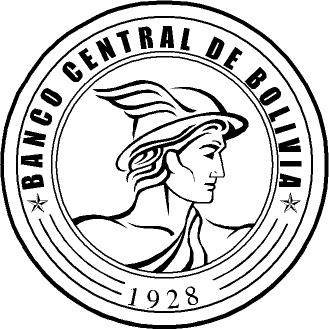 